PD- ŽIVA BIĆA  U  MORU  I  UZ  MORE                                       13.5.2020.Zaokruži DA  ili  NE1.Uz  obalu  Jadranskog  mora  i  na  otocima  rastu     vazdazelene biljke.                                                        DA       NE2.U primorju živi  naša  najveća  otrovnica-  poskok      DA        NE3.Na  kamenjaru živi  mnogo  guštera.                            DA       NEImenuj  životinje  na slici.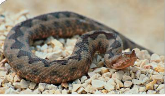 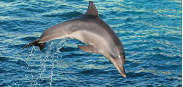 __________________      __________________________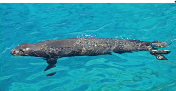 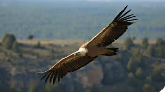 ______________________________      _____________________________4.Zaokruži  životinje  koje  su  posebno  zaštićene.Tuna          priljepci        galeb     puževibjeloglavi  sup        sredozemna  medvjedica          